ΘΕΜΑ: Ενέργειες για Ενισχυτική Διδασκαλία για το σχολικό έτος 2017-2018.Σχετ: η με αριθμ. 167152/Δ2/6-10-2017 Υ.Α. - ΦΕΚ 3638/Β/16-10-2017	    το με αριθμ. 24387/19-10-2017 έγγραφό μαςΣε συνέχεια των ανωτέρω σχετικών, σας αποστέλλουμε την «Αίτηση-δήλωση μαθημάτων 2017-2018» και το αρχείο excel  «Διευθυντές Γυμνασίου 2017-2018» και σας γνωστοποιούμε το Χρονοδιάγραμμα Ενεργειών:Παρακαλείστε για την τήρηση των ανωτέρω ημερομηνιών.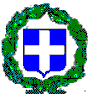 Χρονοδιάγραμμα ΕνεργειώνΧρονοδιάγραμμα Ενεργειώνέως Παρασκευή 27 Οκτωβρίου 2017Ενημέρωση γονέων-κηδεμόνων των μαθητών/-τριών για την υποβολή των αιτήσεων-δηλώσεων μαθημάτων και συλλογή των σχετικών αιτήσεων-δηλώσεων. Για διευκόλυνση της διαδικασίας, προτείνεται η αίτηση-δήλωση μαθημάτων της Ενισχυτικής Διδασκαλίας να αναρτηθεί και στις ιστοσελίδες των σχολικών μονάδων.έως Τρίτη 31 Οκτωβρίου 2017Αφού συγκεντρωθούν οι αιτήσεις συμμετοχής, με απόφαση συλλόγου διδασκόντων προτείνονται οι μαθητές που έχουν ανάγκη ενισχυτικής διδασκαλίας. Συμπληρώνεται το συγκεντρωτικό αρχείο excel το οποίο αποστέλλεται ηλεκτρονικά στη ΔΔΕ στο mail@dide-peiraia.att.sch.gr